MODELO DE ASENTIMIENTO INFORMADO 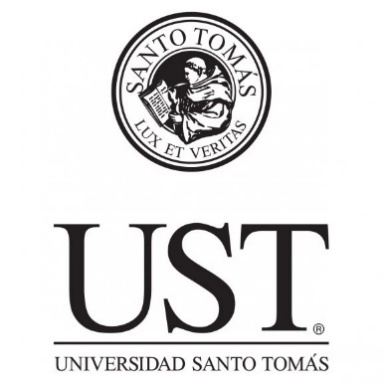 PARA INVESTIGACION Comité de Ética Científico (CEC-UST)Considere este documento como una guía para la creación de un asentimiento informado, ya que este documento expresa los contenidos mínimos establecidos para resguardar la autonomía y libertad en la participación de investigaciones científicas. Bajo ningún caso debe considerarse este como un formulario.El asentimiento informado no reemplaza el documento de consentimiento firmado por los padres/apoderados, tutores o cuidadores. Se añade al consentimiento y se constituye en un registro de la voluntad de cooperación del participante.Es importante que en este asentimiento se señale claramente que el menor de edad puede negarse a participar, aun cuando sus padres hayan otorgado el consentimiento.Este documento se debe presentar en lenguaje claro, no experto, y estar adecuado al niño, niña Adolescente o persona que no pueda consentir por sí misma su participación. Además, su contenido se desprende del consentimiento informado.El asentimiento informado se firma en tres ejemplares: uno para el (la) investigador(a) responsable, otro para el tutor, persona responsable y otro para el (la) participante.Para incluir sujetos incompetentes para consentir por sí mismos se debe cumplir con el Articulo. 28 de la ley 20.584.Modelo 1 para niños o adolescentesDOCUMENTO DE CONSENTIMIENTO INFORMADOTÍTULO DE LA INVESTIGACIÓNHola mi nombre es (nombre del(la) Investigador(a)) soy de la Universidad Santo Tomas y trabajo (título del Proyecto). Con este estudio quiero conocer acerca de (DESCRIBIR EL OBJETIVO DEL ESTUDIO Y LOS PROCEDIMIENTOS DE FORMA CLARA Y SENCILLA).  y para ello queremos pedirte que nos ayudes a lograrlo.Tu participación en el estudio consistiría en (describir su participación clara, no técnico, y resumida)Tu ayuda en el estudio es voluntaria, es decir, aun cuando tus (papá o mamá, o quien este a cargo) hayan dicho que puedes participar, si tú no quieres puedes decir que no. Es tu decisión si participas o no. También es importante que sepas que, si en un momento dado ya no quieres continuar, no habrá ningún problema, o si no quieres responder a alguna pregunta, tampoco habrá problema. Quiero que sepas que puedes irte cuando quieras, no pasa nada, eres libre en todo momento.Toda la información que nos proporciones/ las mediciones que realicemos nos ayudarán a (objetivo de las acciones que tenga que realizar)Esta información será confidencial. Esto quiere decir que no diremos a nadie tus respuestas (O RESULTADOS DE MEDICIONES), sólo lo sabrán las personas que forman parte del equipo de este estudio. Será nuestro secreto si tú quieres. (SI SE PROPORCIONARÁ INFORMACIÓN A LOS PADRES, FAVOR DE MENCIONARLO EN LA CARTA).Si aceptas participar, te pido que por favor pongas una X en el cuadrito de abajo que dice “Sí quiero participar” y escribe tu nombre. Si no quieres participar, no pongas ninguna X, ni escribas tu nombre. Solo entrega esta hoja en blanco.         					Sí quiero participarTu Nombre: __________________________________________Nombre y firma de la persona que obtiene el asentimiento: ______________________________________________________________Fecha:  _______ de ______________ de 20____. (Ciudad y Lugar donde se realiza el ensayo)Este documento consta de (número de páginas) y se firma en tres ejemplares, quedando una copia en cada parte (investigador, cuidadores y participante).Modelo 2 Personas Adultas Incapaces de Consentir Por Sí Mismas DOCUMENTO DE ASENTIMIENTO INFORMADOTÍTULO DE LA INVESTIGACIÓNHola mi nombre es (nombre del (la) Investigador(a)) pertenezco de la Universidad Santo Tomas y trabajo (título del Proyecto). Con este estudio quiero conocer acerca de (DESCRIBIR EL OBJETIVO DEL ESTUDIO Y LOS PROCEDIMIENTOS DE FORMA CLARA Y SENCILLA).  y para ello queremos pedirle que participe en este estudio, su ayuda será muy valiosa para nosotros.Su participación consiste en realizarle (describir su participación clara, no técnico, y resumida), todo esto no supondrá un riesgo para usted (describir si hay riesgos en su participación y como será ayudado si se ve afectado en el ensayo), ya que estaré atento a lo que usted haga y no le pase nada.Quiero que sepa que su ayuda es Voluntaria, le hemos preguntado además de usted, a las personas que lo cuidan si puede participar, a pesar de que ellos están de acuerdo de que participe, usted puede retirarse cuando quiera, no está obligado en ninguna circunstancia a participar, no pasa nada, usted es libre de irse en cualquier momento.La información obtenida en su participación será confidencial. Esto quiere decir que no diremos a nadie sus respuestas (O RESULTADOS), sólo lo sabrán las personas que forman parte del equipo de este estudio. Será decisión de usted si quiere que le informemos a alguien más. (SI SE PROPORCIONARÁ INFORMACIÓN A LOS CUIDADORES, FAVOR DE MENCIONARLO EN LA CARTA).Si acepta participar, le pido que ponga una X en el cuadrito de abajo que dice “Sí quiero participar” y escriba su nombre y firma.					Si Quiero Participar Su Nombre: __________________________________________ Firma: ____________________Fecha:  _______ de ______________ de 20____. (Ciudad y Lugar donde se realiza el ensayo)Este documento consta de (número de páginas) y se firma en tres ejemplares, quedando una copia en cada parte (investigador, cuidadores y participante).